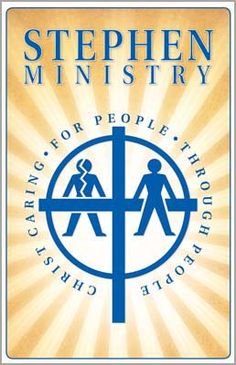 Stephen Ministry TrainingBear Creek UMC is forming a new class for training Stephen Ministers in 2019.  A Stephen Minister is a well-trained caregiver who listens, prays, encourages, and offers the love of Christ to people during a difficult time.  Anyone interested in becoming a Stephen Minister or wants to be re-activated as a previously trained Stephen Minister, should complete this form and submit it to the church office in an envelope addressed to Stephen Ministry Training.  A Stephen Minister will contact you to provide additional details.Stephen Minister 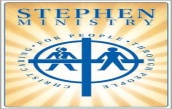 Training Request FormPlease print.First Name________________________________ Last Name___________________________e-mail:________________________________________________________________________Home Phone ______________________________Mobile/Cell Phone_____________________Mailing Address: Street: ________________________________________________________________________City ____________________________State _____________________Zip code_____________Check one:_____I want to be trained as a Stephen Minister._____I have been previously trained as a Stephen Minister and want to be re-activated.Signature______________________________